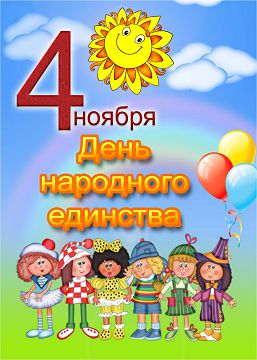 Как повезло тебе и мне –
Мы родились в такой стране,
Где люди все – одна семья,
Куда ни глянь – кругом друзья!    4 ноября вся Россия отмечала «День народного единства». Всю неделю с 29.10 по 02.11 2018г.  в подготовительных группах «Бельчата» и «Утята» проходили мероприятия, посвященные этой дате.     В ходе мероприятий дети в доступной форме познакомились с историей возникновения праздника, подвигами наших предков во имя независимости Родины.          Ребята вспомнили о том, как велика и красива наша Родина, как богата событиями её история, закрепили свои знания о   государственных символах. Был  использован  музыкальный репертуар: песни, игры,  танцы.    Дети вместе с педагогами (Ерошиной А.А., Чуксеевой М.В., Ждановских В.Г.) ответили на вопрос: А что можем сделать  мы с вами в наши дни для единства нашей страны?  Любить свою Родину и быть готовыми постоять за нее. Помнить, что надо держаться вместе, помогать друг другу, быть терпимыми, уважать чужие интересы, уметь прощать, забывать обиды. Дом крепок дружбой людей, в нем живущих.     Основная цель мероприятий, посвященных празднованию Дня народного  единства - сформировать у детей уверенность в том, что Россия – великая многонациональная страна с героическим прошлым и счастливым будущем.Мероприятия были разнообразные, интересные :- презентации: « Родина моя - Россия»,  «Россия - многонациональная страна», «Символы  России», «Береза- символ России»;- беседы: «Моя страна», «Россия - многонациональная страна», «Символы  России: герб, флаг, гимн», «Береза- символ России»;- чтение художественной  литературы и разучивание  стихов: А.Прокофьев «На широком просторе», В.Степанов «Что  мы  Родиной зовём», Л. Татьяничева «Россия», Н. Майданик «День народного единства», - продуктивная  деятельность: аппликация - «Береза, русская береза», «Дружат дети всей страны», «Флаг России», рисование - «Широка страна моя родная», «Девочка (мальчик) в русском  костюме», «Мы едем, едем, едем в далекие края», конструктивная деятельность - «Кремлевские башни»;- музыкальная  деятельность : слушание фонограмм- «Гимн России», звона колоколов, русской народной песни «Во поле березка стояла», песни «Дружат дети всей  земли»( композитор Д.Львов-Компанеец, слова В.Викторова), песни «Родина моя» (музыка Д. Тухманова, слова Р. Рождественского),  исполнение детьми  песни «С нами друг!»( музыка  Г.Струве, слова Н.Соловьевой)  и  хоровода «Осенний»;  - подвижные и хороводные игры: игра - хоровод «Во поле береза стояла», русские народные игры  - «Пчелки и ласточки», «Блуждающий мяч», «Волк», «Большой мяч», «Гори, гори ясно», белорусские народные  игры - «Прела-горела»,«Колечко»,татарская народная игра «Угадай и догони», грузинская народная игра «Петушок»;- итоговое мероприятие «Путешествие на колесе истории с Кузьмой и Аленой ».     Проведение  таких мероприятий помогает  развивать интерес у детей к истории России, воспитывать  чувство любви к Родине, гордости за неё, за народ, населяющий Россию .  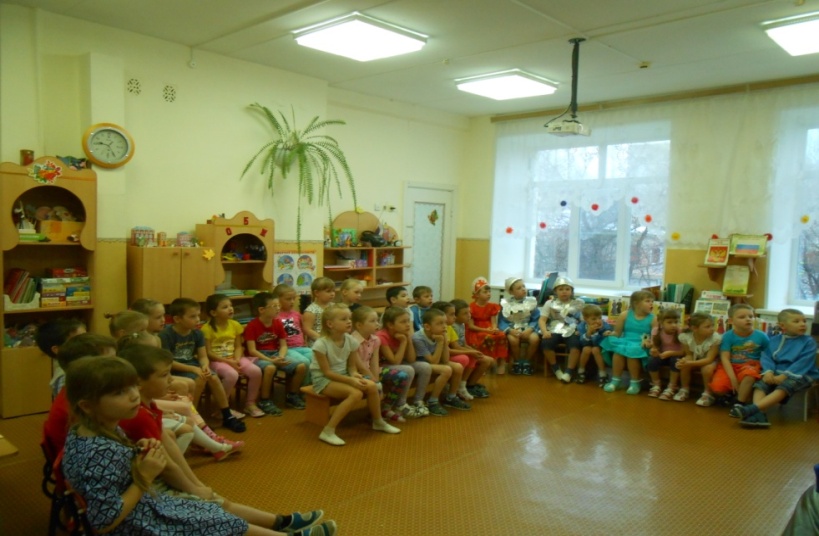 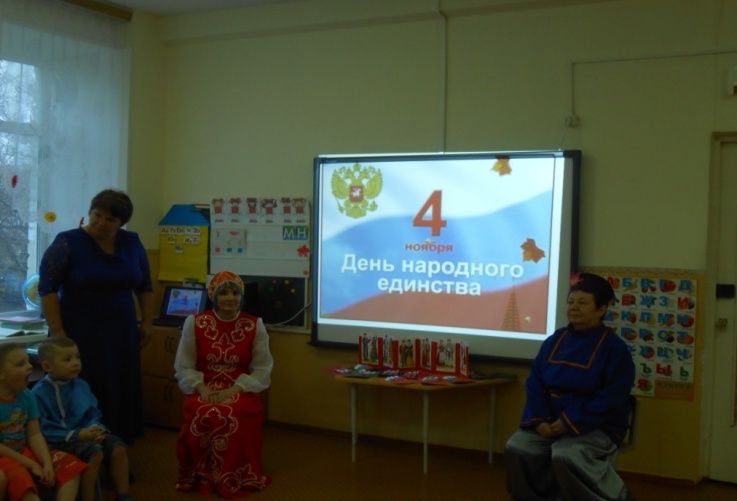 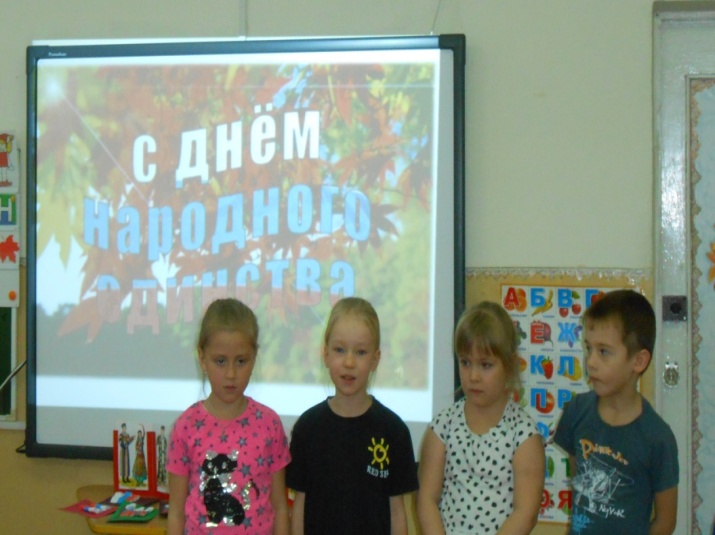 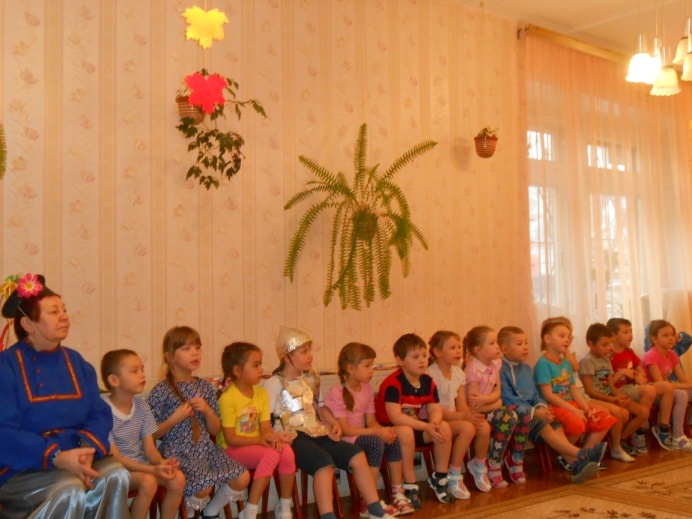 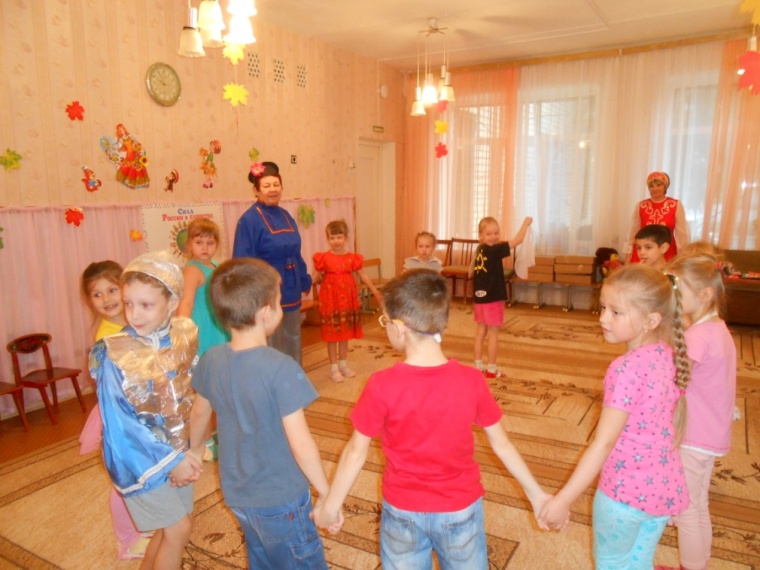 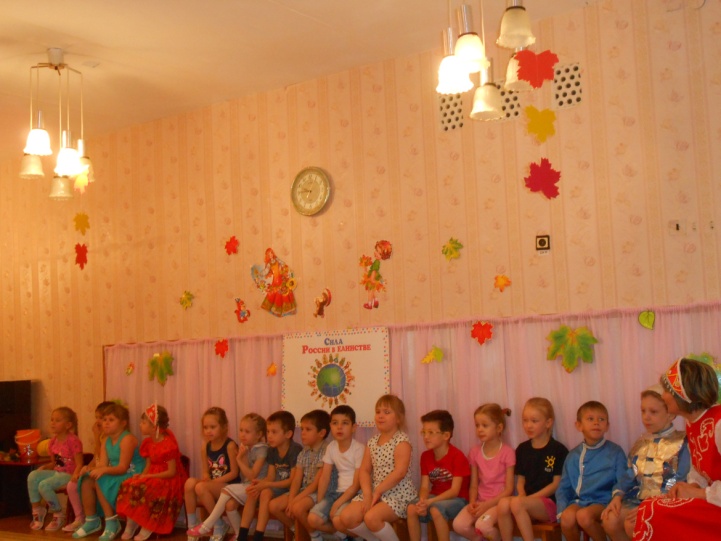 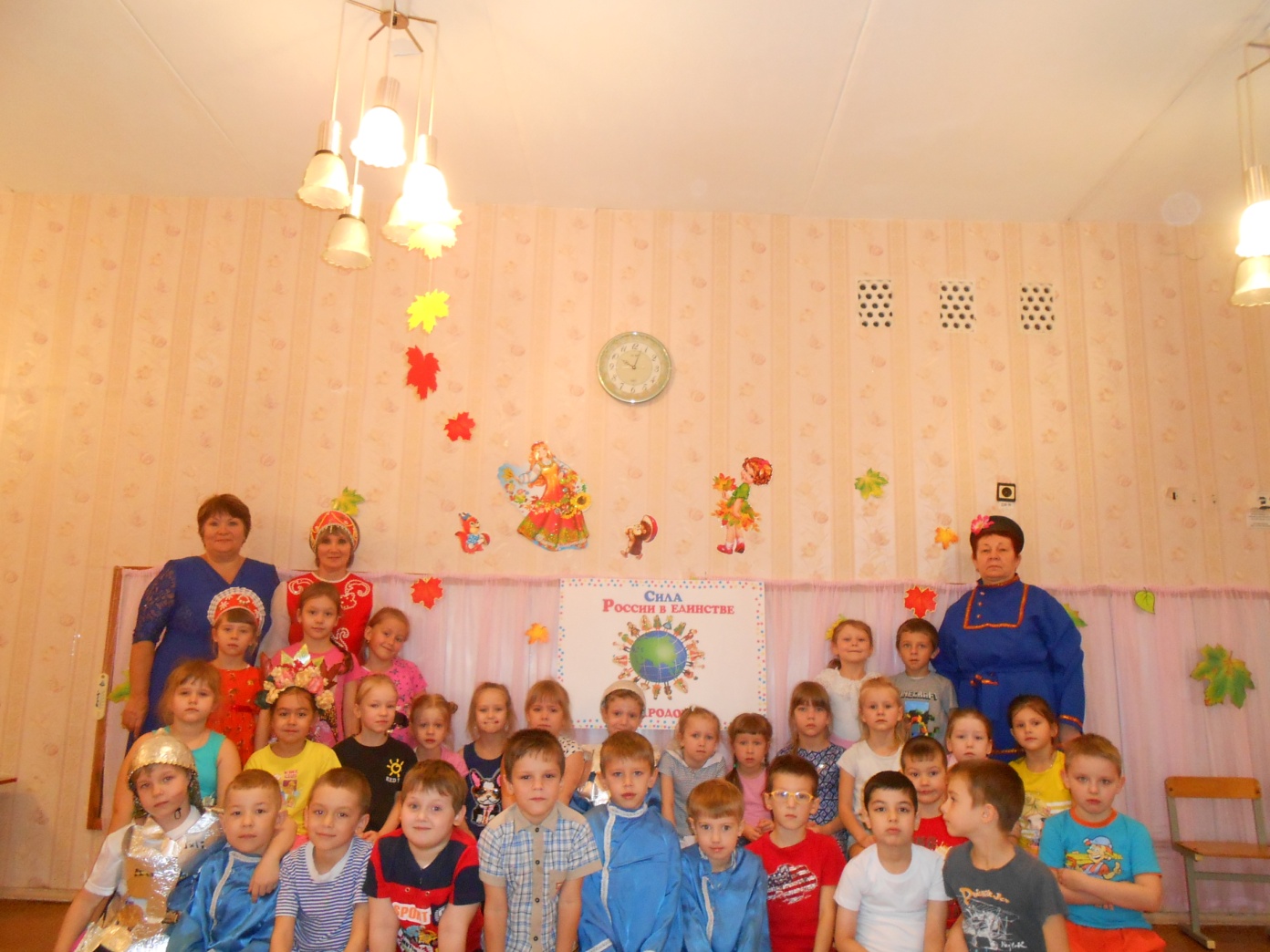 